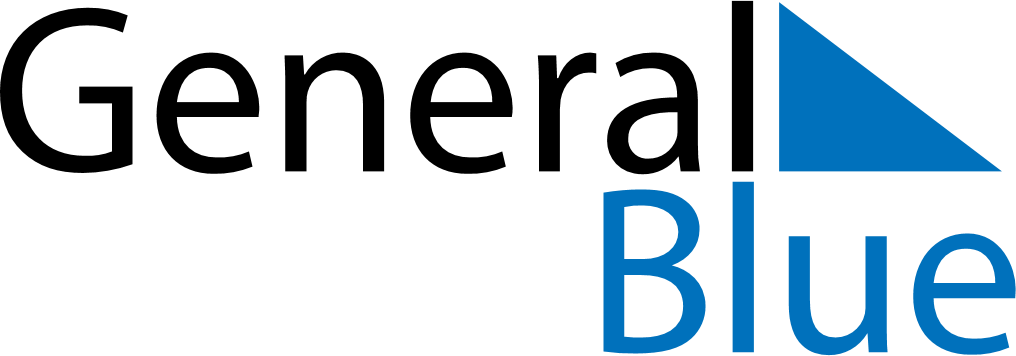 July 2021July 2021July 2021July 2021South KoreaSouth KoreaSouth KoreaSundayMondayTuesdayWednesdayThursdayFridayFridaySaturday12234567899101112131415161617Constitution Day18192021222323242526272829303031